Release Updates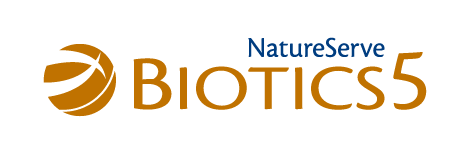 5.7.12 & 5.7.13Completed Release: 5.7.12 & 5.7.13Duration:  	5.7.12 - 28 Apr 2016 – 25 May 20165.7.13 - 31 May 2016 – 29 Jun 2016Goals:  Complete development and testing for bulk Local to Central exchanges;Resolve architectural issues that are blocking our ability to begin ongoing data exchanges. More specifically, determine the desired technical approach for handling ongoing exchanges that include a very large number of records. Complete development and testing of ongoing exchange mechanism for central-to-local updatesMove ahead with low effort issues that improve spatial import capabilities (Optional if funding available)Outcome Highlights:Completed development on bulk Local to Central exchanges. A small amount of testing and the completion of documentation remains before the process can be rolled out to the network.Made progress on architectural issues blocking our ability to complete ongoing data exchange functionality but did not reach final resolution.Implement ability to create EOs from bulk imported SFsIn summary, release 5.7.12 and 5.7.13 focused on completing development of local to central EO upload functionality and making further progress on ongoing central to local exchange,  both started in earlier release sprints.  This involved making final adjustment and improvements to code, DX procedures and required documentation much of which was identified during testing with pilot Biotics instances and by working closely with pilot program staff.  View complete 5.7.12 release notesView Complete 5.7.13 release notesView Biotics 5.7.11 & 5.7.12 release webinar (May 26, 2016 PowerPoint and recorded session)View Biotics 5.7.13 release webinar (June 30, 2016 PowerPoint and recorded session)Next Release: 5.7.14Duration: 6 Jul 2016 – 3 Aug 2016 Goals: Obtain client sign-off for local-to-central bulk exchangesResolve architectural issues blocking our ability to initiate ongoing data exchanges. More specifically, determine the desired technical approach for handling ongoing exchanges that include a very large number of records.Complete development and testing for ongoing central-to-local data exchangeRelease Webinar:  August 4, 2016 3:00 PM EST – Register at http://bit.ly/2aQnhmDAgenda:Biotics 5.7.14 releaseEO Bulk Exchange ProcessDX Rollout ActivitiesView Data Exchange schedule and status mapRecently completed Central to Local bulk upload: Colorado, Florida, ArizonaIn the queue: Massachusetts, Manitoba, TVA, NevadaThe Biotics 5 bulk global upload (Central to local) schedule has recently been updated. Please review the map at the link above and contact Nicole Sears (Nicole_Sears@natureserve.org) if you have any questions or concerns about the time identified for your program’s global upload.Training WebinarView Biotics 5 Extensibility training Webinar (PowerPoint and recorded session – May 26, 2016) 